Стандард 05. - КурикулумТабела 5.1 Распоред предмета по семестрима и годинама студијаСтудијски програм:	Италијански језик и књижевност, 2020/21.                                                                                                 __________________________                                                                                                     Име и презиме студента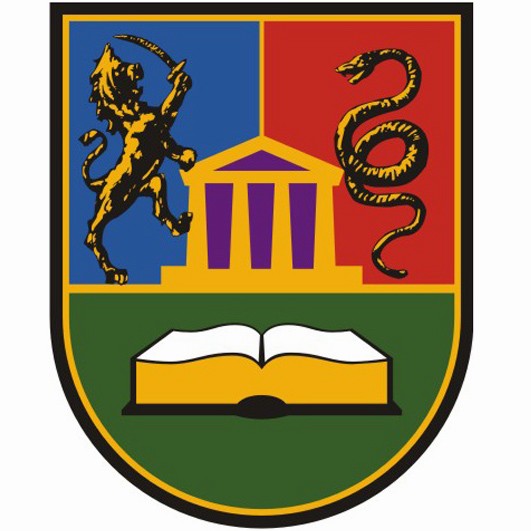 УНИВЕРЗИТЕТ У КРАГУЈЕВЦУ, ФИЛОЛОШКО-УМЕТНИЧКИ ФАКУЛТЕТФИЛОЛОШКО-УМЕТНИЧКИ ФАКУЛТЕТ 34000 КРАГУЈЕВАЦ, ЈОВАНА ЦВИЈИЋА ББ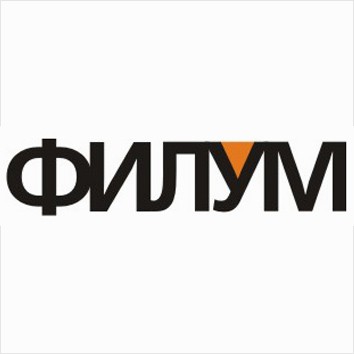 Акредитација студијског програмаМАСТЕР АКАДЕМСКЕ СТУДИЈЕ	Италијански језик и књижевностР.бр.Шифра предметаШифра предметаШифра предметаШифра предметаНазив предметаСТипСтатусАктивна наставаАктивна наставаАктивна наставаАктивна наставаОстали часовиЕСПБР.бр.Шифра предметаШифра предметаШифра предметаШифра предметаНазив предметаСТипСтатусПВСИРДОНОстали часовиЕСПБПРВА ГОДИНАПРВА ГОДИНАПРВА ГОДИНАПРВА ГОДИНАПРВА ГОДИНАПРВА ГОДИНАПРВА ГОДИНАПРВА ГОДИНАПРВА ГОДИНАПРВА ГОДИНАПРВА ГОДИНАПРВА ГОДИНАПРВА ГОДИНАПРВА ГОДИНАПРВА ГОДИНА1 Изборни блок 1 ( бира се 2 од 4 ) Изборни блок 1 ( бира се 2 од 4 ) Изборни блок 1 ( бира се 2 од 4 ) Изборни блок 1 ( бира се 2 од 4 )1ИБ4400012Контрастивна анализа италијанског исрпског језика, Т.Кукић П/С.Станојевић ВКонтрастивна анализа италијанског исрпског језика, Т.Кукић П/С.Станојевић В1САИ220006Србија и Италија: путници и путописи, Д.Јањић П/А .Јанковић ВСрбија и Италија: путници и путописи, Д.Јањић П/А .Јанковић В1НСИ220006Превођење и интеркултурнамедијација,   Није активан у 2020/21.Превођење и интеркултурнамедијација,   Није активан у 2020/21.1САИ220006Кроз италијанске галерије и музеје,  Није активан у 2020/21.Кроз италијанске галерије и музеје,  Није активан у 2020/21.1НСИ2200062Изборни блок 2 ( бира се 1 од 3 )Изборни блок 2 ( бира се 1 од 3 )Изборни блок 2 ( бира се 1 од 3 )Изборни блок 2 ( бира се 1 од 3 )1ИБ440006Историјски роман у Италији иевропском контексту  Није активан у 2020/21.Историјски роман у Италији иевропском контексту  Није активан у 2020/21.Историјски роман у Италији иевропском контексту  Није активан у 2020/21.1ТМИ220006Италијанска књижевност и култура усрпским часописима Д.Јањић П/А.Јанковић ВИталијанска књижевност и култура усрпским часописима Д.Јањић П/А.Јанковић ВИталијанска књижевност и култура усрпским часописима Д.Јањић П/А.Јанковић В1НСИ220006Италијански језик струке и пословнакореспонденција, А.Шуваковић П/М.Јововић ВИталијански језик струке и пословнакореспонденција, А.Шуваковић П/М.Јововић ВИталијански језик струке и пословнакореспонденција, А.Шуваковић П/М.Јововић В1САИ2200063Савремене методе и технике у наставииталијанског језика, А. Шуваковић П и ВСавремене методе и технике у наставииталијанског језика, А. Шуваковић П и ВСавремене методе и технике у наставииталијанског језика, А. Шуваковић П и ВСавремене методе и технике у наставииталијанског језика, А. Шуваковић П и В1TМО2200064Академско писање Ј.Петковић П/М.Раковић ВАкадемско писање Ј.Петковић П/М.Раковић ВАкадемско писање Ј.Петковић П/М.Раковић ВАкадемско писање Ј.Петковић П/М.Раковић В1АОО2200065Припрема мастер рада - студијски истраживачки рад, Изабрани менторПрипрема мастер рада - студијски истраживачки рад, Изабрани менторПрипрема мастер рада - студијски истраживачки рад, Изабрани менторПрипрема мастер рада - студијски истраживачки рад, Изабрани ментор2САО00200046Стручна пракса, А. ШуваковићСтручна пракса, А. ШуваковићСтручна пракса, А. ШуваковићСтручна пракса, А. Шуваковић2САО0000067Мастер рад, изабрани менторМастер рад, изабрани менторМастер рад, изабрани менторМастер рад, изабрани ментор2НСО0000020Укупно часова активне наставе:Укупно часова активне наставе:Укупно часова активне наставе:Укупно часова активне наставе:Укупно часова активне наставе:Укупно часова активне наставе:Укупно часова активне наставе:Укупно часова активне наставе:Укупно часова активне наставе:40404040Укупно ЕСПБ:Укупно ЕСПБ:Укупно ЕСПБ:Укупно ЕСПБ:Укупно ЕСПБ:Укупно ЕСПБ:Укупно ЕСПБ:Укупно ЕСПБ:Укупно ЕСПБ:Укупно ЕСПБ:Укупно ЕСПБ:Укупно ЕСПБ:Укупно ЕСПБ:Укупно ЕСПБ:60